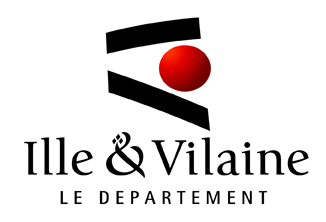 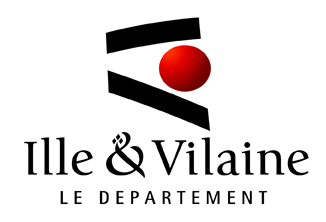 DEPARTEMENT D’ILLE-ET-VILAINEPole Egalité Education CitoyennetéService Education-Jeunesse-Sport1 Avenue de la PréfectureCS 2421835042 RENNES CEDEXAffaire suivie par :Virginie MARQUETVirginie.marquet@ille-et-vilaine.fr Tél. : 02.99.02.41.57N° Etablissement : _______________EXERCICE 2019A mandater à réception du titre émis par le Payeur DépartementalA ………………………………….., le …………………………………..ETAT TRIMESTRIEL DE VERSEMENT DE POUR LE TRIMESTRE SEPTEMBRE A DECEMBRE 2019Document à retourner après signatures par mail pour le18 OCTOBRE 2019Date  impérativeSignature de l'Ordonnateur,Signature du Gestionnaire,